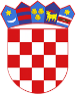 R  E  P  U  B  L  I  K  A    H  R  V  A  T  S  K  APOŽEŠKO-SLAVONSKA ŽUPANIJAGRAD POŽEGA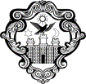 GradonačelnikKLASA: 024-02/23-03/17URBROJ: 2177-1-02/01-23-1Požega, 17. svibnja 2023.GRADSKOM VIJEĆU GRADA POŽEGEPREDMET: Prijedlog Odluke o prihvaćanju na dar prava vlasništva nekretnine k.č.br. 1997, u k.o. Požega- dostavlja seNa osnovu članka 62. stavka 1. podstavka 1. Statuta Grada Požege (Službene novine Grada Požege, broj: 2/21. i 11/22.), te članka 59. stavka 1. i članka 61. stavka 1. i 2. Poslovnika o radu Gradskog vijeća Grada Požege (Službene novine Grada Požege broj: 9/13., 19/13., 5/14., 19/14., 7/18. - pročišćeni tekst, 2/20. 2/21. i 4/21.- pročišćeni tekst), dostavlja se Naslovu na razmatranje i usvajanje Prijedlog Odluke o prihvaćanju na dar prava vlasništva nekretnine k.č.br. 1997, u k.o. Požega.Pravna osnova za ovaj Prijedlog Odluke je u članku 35. stavku 1. točki 2. i članku 48. stavku 3. Zakona o lokalnoj i područnoj (regionalnoj) samoupravi (Narodne novine, broj: 33/01., 60/01.- vjerodostojno tumačenje, 129/05., 109/07., 125/08., 36/09., 150/11., 144/12., 19/13.- pročišćeni tekst, 137/15.- ispravak, 123/17., 98/19. i 144/20.), članku 35. i 391. Zakona o vlasništvu i drugim stvarnim pravima (Narodne novine, broj: 91/96., 68/98., 137/99., 22/00., 73/00., 129/00., 114/01., 79/06., 141/06., 146/08., 38/09., 153/09., 143/12., 152/14., 81/15. i 94/17.) te članku 39. stavku 1. podstavku 8. Statuta Grada Požege (Službene novine Grada Požege, broj: 2/21. i 11/22.).GRADONAČELNIKdr.sc. Željko Glavić, v.r.U PRIVITKU: Zaključak Gradonačelnika Grada PožegeDopis Grada Požege, KLASA: 940-01/23-01/40, URBROJ: 2177-1-06/01-23-1 od 3. svibnja 2023. godineZemljišnoknjižni izvadak Odluka Skupštine Trgovačkog društva KOMUNALAC POŽEGA d.o.o. od 18. svibnja 2023. godineR  E  P  U  B  L  I  K  A    H  R  V  A  T  S  K  APOŽEŠKO-SLAVONSKA ŽUPANIJAGRAD POŽEGAGradonačelnikKLASA: 024-02/23-03/17URBROJ: 2177-1-02/01-23-2Požega, 17. svibnja 2023.Na temelju članka 44. stavka 1. i članka 48. stavka 1. točke 1. Zakona o Zakona o lokalnoj i područnoj (regionalnoj) samoupravi (Narodne novine, broj: 33/01., 60/01.- vjerodostojno tumačenje, 129/05., 109/07., 125/08., 36/09., 150/11., 144/12., 19/13.- pročišćeni tekst, 137/15.- ispravak, 123/17., 98/19. i 144/20.) i članka 62. stavka 1. podstavka 1. i članka 120. Statuta Grada Požege (Službene novine Grada Požege, broj: 2/21. i 11/22.), Gradonačelnik Grada Požege, dana 17. svibnja 2023. godine, donosi sljedećiZ A K L J U Č A KI.Utvrđuje se Prijedlog Odluke o prihvaćanju na dar prava vlasništva nekretnine k.č.br. 1997, u k.o. Požega  kao u predloženom tekstu. II.Prijedlog Odluke iz točke I. ovoga Zaključka upućuje se Gradskom vijeću Grada Požege na razmatranje i usvajanje.GRADONAČELNIKdr.sc. Željko Glavić, v.r.DOSTAVITI:Gradskom vijeću Grada Požege Pismohrani. PRIJEDLOGR  E  P  U  B  L  I  K  A    H  R  V  A  T  S  K  APOŽEŠKO-SLAVONSKA ŽUPANIJAGRAD POŽEGAGradsko vijećeKLASA: 024-02/23-03/17URBROJ: 2177-1-02/01-23-3Požega, __. svibnja 2023.Na temelju članka 35. stavka 1. točka 2. Zakona o lokalnoj i područnoj (regionalnoj) samoupravi (Narodne novine, broj: 33/01., 60/01.- vjerodostojno tumačenje, 129/05., 109/07., 125/08., 36/09., 150/11., 144/12., 19/13.- pročišćeni tekst, 137/15.- ispravak, 123/17., 98/19. i 144/20.), članka 35. i 391. Zakona o vlasništvu i drugim stvarnim pravima (Narodne novine, broj: 91/96., 68/98., 137/99., 22/00., 73/00., 129/00., 114/01., 79/06., 141/06., 146/08., 38/09., 153/09., 143/12., 152/14., 81/15.- pročišćeni tekst i 94/17.- ispravak) i članka 39. stavka 1. podstavka 3. Statuta Grada Požege (Službene novine Grada Požege, broj: 2/21. i 11/22.), Gradsko vijeće Grada Požege na svojoj 20. sjednici, održanoj dana __. svibnja 2023. godine, donosi O D L U K U o prihvaćanju na dar prava vlasništva nekretnine k.č.br. 1997,  u k.o. PožegaI.Ovom Odlukom Grad Požega, Trg Sv. Trojstva 1, 34000 Požega prihvaća na dar pravo vlasništva nekretnine označene kao k.č.br. 1997, upisane u zk.ul.br. 7661 zemljišne knjige u katastarskoj općini Požega.Nekretnina iz stavka 1. ove točke upisana je u zemljišne knjige kao vlasništvo Trgovačkog društva KOMUNALAC POŽEGA d.o.o., Vukovarska 8, 34000 Požega, a u naravi predstavlja zgradu tržnice u Požegi.II.Ova Odluka o prihvaćanju darovanja prava vlasništva nekretnine donosi se za potrebe Grada Požege i u svrhu realizacije projekta „Rekonstrukcija Trga Svetog Trojstva u Požegi“.III.Na temelju ove Odluke između Grada Požege i Trgovačkog društva KOMUNALAC POŽEGA d.o.o. sklopit će se ugovor o darovanju nekretnine kojim će ugovorne strane utvrditi svoja međusobna prava i obveze.Gradonačelnik Grada Požege se ovlašćuje na potpis ugovora o darovanju.IV.Ova Odluka stupa na snagu danom donošenja, a objavit će se u Službenim novinama Grada Požege.PREDSJEDNIKMatej Begić, dipl.ing.šum.O b r a z l o ž e n j euz Prijedlog Odluke o prihvaćanju na dar prava vlasništva nekretnine k.č.br. 1997 u k.o. PožegaI.	PRAVNA OSNOVAPravna osnova za ovaj Prijedlog Odluke je u odredbi: 1) članka 35. stavka 1. točke 2.  Zakona o lokalnoj i područnoj (regionalnoj) samoupravi (Narodne novine, broj: 33/01, 60/01.- vjerodostojno tumačenje, 129/05., 109/07., 125/08., 36/09., 150/11., 144/12., 19/13.- pročišćeni tekst, 137/15.- ispravak, 123/17., 98/19. i 144/20.), kojim su propisane ovlasti predstavničkog tijela, te članka 48. stavka 2. i 3. istog Zakona  2) odredbi članka 35. i 391. Zakona o vlasništvu i drugim stvarnim pravima (Narodne novine, broj: 91/96.,68/98., 137/99., 22/00., 73/00., 129/00., 114/01., 79/06., 141/06., 38/09., 153/09., 143/12., 152/14., 81/15.- pročišćeni tekst i 94/17.- ispravak)   4) članka 39. stavka 1. podstavka 8. Statuta Grada Požege (Službene novine Grada Požege, broj: 2/21. i 11/22.).II.	RAZLOG ZA DONOŠENJE ODLUKENa temelju ranije provedenog Urbanističko-arhitektonskog natječaja za izradu idejnog rješenja  „Rekonstrukcija Trga Svetog Trojstva u Požegi“ definirane su zone obuhvata njegove realizacije. Tim rješenjem su predviđene i određene zone rekonstrukcije i to zona samog Trga Svetog Trojstva, ali i zona koja obuhvaća objekt javne, gospodarske i infrastrukturne namjene koji uključuje izgradnju dvoetažne podzemne garaže. Nadalje će se formirati i zona prometnice i parkirališta u Sokolovoj ulici sa hortikulturnim uređenjem, a koja će omogućiti nesmetano prometovanje do te podzemne garaže. Ostvarenjem navedenog koncepta u cjelini obuhvaćena je nekretnina k.č.br. 2674, zemljišnoknjižnog opisa Ulica gradsko područje, upisna u zk.ul.br. 8289 koja je u vlasništvu Grada Požege ali i nekretnina k.č.br. 1997, zemljišnoknjižnog opisa Zgrada tržnice, upisana u zk.ul.br. 7661 zemljišne knjige koju Općinski sud u Požegi vodi za katastarsku općinu Požega, a koja je u zemljišne knjige upisana kao vlasništvo trgovačkog društva Komunalac Požega d.o.o.U svrhu realizacije predstojećeg projekta rekonstrukcije Trga Svetog Trojstva, Grad Požega treba biti upisan kao nositelj prava vlasništva i navedene nekretnine k.č.br. 1997 budući da je nužno zbog buduće provedbe projekta da predmetna katastarska čestica i katastarska čestica k.č.br. 2674,  koja u naravi predstavlja samu plohu Trg Svetog Trojstva, budu jedna čestica i jedinstvena cjelina. Slijedom navedenog, predloženom Odlukom, Grad Požega prihvaća na dar pravo vlasništva nekretnine k.č.br. 1997, u k.o. Požega kako se to navodi u prijedlogu priložene Odluke.20. SJEDNICA GRADSKOG VIJEĆA GRADA POŽEGETOČKA 8. DNEVNOG REDAPRIJEDLOG ODLUKEo prihvaćanju na dar prava vlasništva nekretnine k.č.br. 1997, u k.o. Požega PREDLAGATELJ:	Gradonačelnik Grada PožegeIZVJESTITELJ:	Gradonačelnik Grada Požege i/ili pročelnica Upravnog odjela za imovinsko-pravne posloveSvibanj 2023.